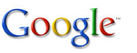 Cloud Print (beta)*These notes are regarding Jerry’s experience with using Google Cloud PrintMFP Setup After setting up the MPC3503 several times, it now seems fairly easy.  There are a few things that I’ve made note of that are points of interest in GP Installation Notes.I would recommend installing the app at the customer’s location as you will need to log into their Google account and it will probably be better to establish/confirm connectivity with Google from their site.Mobile Printing I’m using an Android Motorola Razr M as a phone.  Every device will have its own individual quirks.There are also several apps for printing using Google Cloud Print.  You can find a list here http://www.google.com/cloudprint/learn/apps.htmlSome devices, apps and documents are more simple when it comes to printing.  Some (such as corporate email for me) require copy/paste into a notepad or something within the application.  Some you can just share with the application and it allows you to print and others you can just select print and go.Chrome Browser Printing Users need to install the Chrome browser and log into their Google account as shown here https://support.google.com/cloudprint/answer/1686197?hl=en Once this is done, they can print from the Chrome browser or upload files.Windows Printing Users must install Google Cloud Printer from here https://tools.google.com/dlpage/cloudprintdriverThis will allow users to print to their cloud printer without having to use the Chrome browser.Also, for “classic printers” it is normally necessary to have the Chrome browser open for devices to connect to printers.  However, if you install the Windows Service from here that is not necessary https://support.google.com/a/answer/3179170?hl=enI have printed MSOffice documents, PDFs and TXT files.  I had a problem printing a JPEG from Windows Photo Viewer but was able to print from Paint.  I was also able to upload the JPEG through the Chrome Browser.Summary:This is a good option for mobile printing and BYOD environments where an administrator wants to share printers without having to install drivers and support hardware.  As noted in the Ricoh PowerPoint on the Ricoh App “GCP…doesn’t need to replace your current printing solution” – translation, “should not be your only printing solution”.